Министерство спорта Республики Саха (Якутия)ГБОУ РС (Я) «Чурапчинская республиканская спортивная средняя  школа-интернат олимпийского резерва им. Д.П. Коркина»ПРОЕКТ экспериментальной  (инновационной) площадкипо теме:  «Создание модели   системы  непрерывного физкультурного образования и спортивной подготовки  олимпийского резерва » (на примере Республики Саха (Якутия)с. Чурапча, 2015г.1.Краткое  обоснование актуальности темы:Имея достаточный потенциал педагогического коллектива: учителей и учащихся, мы решили разработать и апробировать проект перспективной модели непрерывного образовательного процесса «детский сад-школа-вуз» в условиях сельской местности, которая позволит повысить эффективность деятельности образовательного процесса и обеспечить рынок труда профессионально компетентными специалистами в области физической культуры и спорта.          Основной замысел проекта состоит в организации непрерывного физкультурного образовательного процесса в системе «детсад – школа -вуз» в условиях сельской местности. Такая структура образовательного процесса позволит наблюдать развитие ребенка с ранних лет, учитывать и развивать индивидуальные особенности каждого ребенка. Позволит ребенку без сильных стрессовых расстройств переходить на следующую ступень образовательного процесса. Воспитывать в ребенке уважение к своему здоровью, через новые информационные, образовательные, спортивные, образовательные технологии мы можем воспитать духовно физически здоровой, интеллектуально развитой, способной к самосовершенствованию, поискам смысла жизни своего предназначения личности.Создание максимально комфортных педагогических и социально-психологических условий для поддержки и развития школьников - спортсменов высокого класса, для удовлетворения потребности в личностном росте каждого участника педагогического процесса.     1.В теоретическом и практическом обосновании непрерывного образования в системе «детский сад – школа – вуз»;2.В определении содержания преемственных программ обучения и воспитания на всех ступенях образования: «детский сад – школа – вуз»;3.В организации активной непрерывной педагогической практики студентов в общеобразовательных учреждениях;4.В обосновании организации вуза в сельской местности.5.Развитие системы поддержки талантливых детей названо в Национальной образовательной инициативе «Наша новая школа» (утверждена Президентом РФ 04 февраля 2010 г., Пр-271) одним из основных направлений развития общего образования.  В рамках проекта «Одаренные дети», реализуемого в школе, была создана творческая группа «Саха -СпАрт» по пяти направлениям:  учеба - наш главный труд;  спорт; эрудит; дисциплина и порядок; «Рада» (рейтинг общественной деятельности отрядов). Основной задачей проекта была –привлечь к спортивным занятиям  100 % посещаемости учащихся, мотивировать их к занятиям спортом и создать условия для подготовки олимпийского резерва по видам спорта.         По ряду объективных и субъективных причин непрерывная физкультурная подготовка спортсменов олимпийского резерва   без отрыва от соревновательной деятельности протекает неравномерно и стихийно; недостаточно решаются вопросы повышения квалификации и переподготовки тренеров, выработки мотивов совершенствования тренеров, педагогов, что значительно усложняет  непрерывную образовательную деятельность  по достижению поставленных целей. Отсюда возникает ряд противоречий, которые проявляются между: -общим содержанием  подготовки олимпийского резерва в рамках традиционной системы обучения и воспитания;-формированием эффективной системы подготовки олимпийского резерва;-снижающими мотивационно-ценностную ориентацию тренеров на достижения высоких результатов спортсменов;-традиционными подходами к управлению.Выявленные противоречия позволили  сформировать проблему исследования.2.Тема  проекта:   «Создание модели   системы  непрерывного физкультурного образования и спортивной подготовки олимпийского резерва»  (на примере Республики Саха (Якутия).3.Объект  исследования:  система непрерывного  образовательного процесса «детский сад – школа – вуз» в области физической культуры и спорта.4.Предмет  исследования:  содержание и организационные формы функционирования непрерывного образовательного процесса   в  сельской местности в области физической культуры и спорта. 5.Цель исследования:          Создание максимально комфортных педагогических и социально-психологических условий для интеллектуального и нравственного развития учащихся, для поддержки и развития школьников- спортсменов олимпийского резерва, для удовлетворения потребности в личностном росте каждого участника педагогического процесса  разработать и апробировать модель системы непрерывного физкультурного образования.Педагогические цели эксперимента1.Создание условий для физического, интеллектуального и нравственного развития специалиста по физической культуре и спорту;2.Сохранение и укрепление здоровья детей и молодежи;3.Создание условий для развития творческого потенциала педагогического коллектива.6.Задачи исследования:1.Выявить и обосновать принципы и формы управления  к подготовке спортсменов олимпийского резерва в современных социально-экономических условиях;  2.Совершенствовать   систему   непрерывного физкультурного образования    "Детсад - Школа -  ВУЗ";3.Формировать и совершенствовать систему здоровьесбережения и здравотворчества спортивно-педагогического и ученического коллективов, формировать устойчивой мотивации на ведение ЗОЖ и высокой двигательной активности;4.Выявить факторы, дестабилизирующие эффективность соревновательной деятельности и определить организационно-педагогические условия подготовки спортсменов олимпийского резерва;5.Разработать модель  непрерывного физкультурного образования и механизм ее реализации  по подготовке спортсменов олимпийского резерва, экспериментально доказать эффективность ее функционирования.7.Гипотеза  исследования: становление, развитие и воспитание  юного спортсмена путем  раскрытия его личностных качеств возможны, если:- для развития личности каждого будет создана система специальных педагогических условий в образовательном процессе на базе  непрерывного физкультурного образования «детский сад-школа-вуз»;-внедряются программы по сохранению здоровья и по здоровому образу жизни;-соблюдаются организационно-педагогические условия, направленные на стимулирование мотивационно-ценностной ориентации  коллектива организации на спортивные и образовательные достижения спортсменов;-обеспечить  условий обучения, воспитания и  тренировок, учитывающих особенности систематических занятий спортом, реализуется процесс непрерывной профессиональной подготовки всех участников учебно-тренировочного процесса. 8.Методы и конкретные методики  проекта:-изучение и теоретический анализ научно-методической литературы по проблеме;-теоретический анализ психолого-педагогической и учебно-методической литературы, учебнo-спортивных программ по теме исследования;-целевые проекты спортивной подготовки спортсменов высокого мастерства;                                                          -научно-практические  конференции, семинары, доклады, статьи;                                                                       -педагогические измерения: наблюдение, опрос, анкетирование, беседа, сравнение, систематизация, тестирование, педагогический эксперимент; -методы функционального, сравнительного и логического анализа и синтеза;-статистические методы сбора и анализа данных, корреляционного анализа, экспертных оценок;-моделирование и обобщение опыта работы;-творческий отчет, публичные доклады, презентации.9.Сроки  реализации проекта:  Проект рассчитан на 5 лет.  Начало:   2015-2016 учебный год;   Завершение:  2019-2020  учебный год.Период реализации проекта: 2015-2020гг.I этап: 2015-2016 г.-формирование соответствующей организационной базы;-разработка  плана совместных мероприятий по реализации  проекта.II  этап:  2016-2019гг.-реализация мероприятий  проектаIII этап: 2019  - 2020гг.-завершающий этап проекта. Обобщение результатов.10.Критерии оценки  результативности:-состояние здоровья учащихся;-высокая мотивация к регулярным занятиям по одиннадцати  видам спорта и  повышению своего образовательного уровня;-уровень общефизической подготовленности и обученности  учащихся;-развитие профессиональных педагогических качеств у будущего специалиста;-повышение спортивного мастерства, достижение высоких спортивных результатов. -активизация семейного воспитания учащихся (повышение культуры родителей).11.Прогнозируемые негативные эффекты при реализации проекта:-недостаточное обеспечение финансовыми средствами выездов спортсменов и питания;-создание оптимальных условий для реализации проекта;-отбор согласно нормативных требований для вновь поступающих.Способы коррекции и их нивелирования:- создание  новых механизмов финансово-материального обеспечения;-перевод одарённых, перспективных спортсменов-школьников в УОР с целью дальнейшего совершенствования их спортивного мастерства;-внедрение в образовательный процесс  нового  содержания возможно за счет разработки и апробации специальных  целевых и авторских программ,  которые должны обеспечить баланс между функционированием системы  образования (сохранение норм)  и ее развитием,  внедрением в практику физкультурного образования.  12.Обоснование возможности реализации проекта или предложения по внесению изменений в законодательство Российской Федерации, необходимые для реализации проекта.    Эффективность повышения мастерства юных спортсменов подготовки олимпийского резерва  для реализации проекта во многом зависит: -от использования современных средств мониторинга, диагностики и реабилитации юных спортсменов подготовки олимпийского резерва;-от наличия высококвалифицированных наставников и педагогов;   -от соответствующей спортивной базы для круглогодичного совершенствования спортивного мастерства;-от места расположения в близости инфраструктуры  учебных, жилищных общежитий  и спортивных объектов в едином социуме;-от совершенствования  единого режима  дня  общеобразовательной школы-интерната  и спортивных отделений подготовки  олимпийского резерва.13.Программа реализации проекта содержит:13.1. Основное содержание и методы деятельности по этапам реализации проекта, прогнозируемые результаты по каждому этапу.I этап (2015 – 2016 годы) – подготовительный этап.      Выявление перспективных направлений развития спортивной школы – интернат и моделирование ее нового качественного состояния в условиях непрерывного физкультурного образования.Цель: Реализация Программы и оформление ее в локальные проекты.Задачи:1.Осмыслить  выявленных проблем и поиск путей их решения;2.Обсудить основных идей проекта с педагогическим коллективом школы; 3.Изучить и провести теоретический анализ научно-методической литературы, имеющегося опыта по данной теме у других образовательных учреждений Республики Саха (Якутия) и России;4.Повысить  профессиональную  подготовку   педагогов, их "погружение" в теорию личностно ориентированной  педагогики; 5.Анализ полученной информации о ходе реализации проекта; 6.Определить  задачи и корректировка хода реализации проекта   на следующем этапе. План работы: 1.Провести семинар «Проектирование сквозных программ и исследование возможностей новых образовательных педагогических технологий»;2.Обсуждение состава рабочей группы для работы по программе федерального экспериментального проекта, ее структуры и зон ответственности3.Провести Фестиваль педагогических идей «Родник»;4.Провести республиканскую научно-практическую конференцию «Коркинские чтения»;5.Круглый стол на тему «Обсуждение программы и плана реализации федерального экспериментального (инновационного) проекта»6.Семинар –совещание на тему  «Совершенствование системы подготовки спортивного резерва в ГБОУ РС (Я) «ЧРССШИОР им. Д.П. Коркина»6.Провести экспертизу конкурсных проектов.Прогнозируемые результаты: -снижение заболеваемости детей и педагогов;-психологические  методы исследования личностных качеств юных спортсменов и спортсменов высшего мастерства;-методы исследования по выявлению обучения, воспитания по ступеням образования;-повышение компетентности и уровня профессиональной деятельности педагогов;-на основе анализа  будут выявлены:  существенные противоречия, сформулированы  понятийный аппарат, определены рабочая гипотеза, намечены цели и задачи исследования. II этап (2016 – 2019 годы) – внедренческий этап.       Разработка инструментария для диагностики самоопределения обучающихся в ходе образовательного процесса, исследование возможностей применения новых образовательных технологий. Переход образовательного учреждения в новое качественное Цель: Освоение техники опытно-экспериментальной работы.Задачи:Создать и  апробировать  экспериментальных циклов уроков, внеклассных мероприятий, учебно –тренировочных занятий  и программ  на основе реализуемой модели непрерывного физкультурного образования; Разработать  и провести  диагностических исследований с целью выявления динамики развития роста личности  спортсмена. Отслеживать  результаты  эксперимента через систему наблюдения, диагностических срезов, тестирование. Определить степень достижения целевых индикаторов;Сравнительный анализ данных до и после реализации проекта;Участвовать в учебно-методических мероприятиях по экспериментальной работе. Определить задач и содержания экспериментальной работы на следующий этап с учетом полученных результатов. План работы:1.Внедрить в практику проектов сквозных программ непрерывного физкультурного образования;2.Экспериментальная апробация программ спортивной подготовки3.Разработать  инструментарий  для диагностики самоопределения обучающихся в ходе эксперимента (отслеживания диагностики);3.Организовать  защиту  исследовательских работ всех участников опытно – экспериментальной работы (руководители проектов подсистем, авторы образовательных программ, исследователи новых образовательных технологий);4.Формировать  и совершенствовать систему здоровьесбережения и здравотворчества спортивно-педагогического и ученического коллективов, формировать устойчивой мотивации на ведение ЗОЖ и высокой двигательной активности;5.Провести республиканскую научно-практическую конференцию «Коркинские чтения».Прогнозируемые результаты: Будут созданы оптимальные условия, обеспечивающие развитие спортивного и педагогического мастерства по физической культуре и спорту по направлениям:-технология организации  и функционирования образования и воспитания;-формирование и совершенствование системы здоровьесбережения и здравотворчества педагогического и ученического коллективов;- формирование устойчивой мотивации на ведение ЗОЖ и высокой  двигательной активности;-повышение  социальной активности родителей.-уточнение педагогических условий подготовки спортсменов олимпийского резерва, определение показателей, критерии, отражающие ее эффективность.III этап (2019 – 2020 годы) Основной этап развертывания проекта         Обобщение  и оценка ожидаемых результатов  проекта, подготовка отчетных документов об итогах реализации проекта, издание методической литературы, проведение научно-практических конференций.  Цель: оценка ожидаемых результатов проекта, определение перспективных направлений проекта.Задачи:     1.Выявить  возможности программ и учебно-методических пособий подготовки олимпийского резерва в системе непрерывного образования;     2.Составить  отчет о результатах проекта.План работы:Обобщающий анализ и статистическая обработка полученных результатов;Изучить  эффективность внедрения модели непрерывного физкультурного  образования;Уточнить и корректировать  программ и  методических разработок;Разработать конкретных методических рекомендаций по организации модели непрерывного физкультурного образования;Подготовить публикаций в научно-практических конференций;Разместить информацию на школьном   сайте и на сайте министерство спорта Республики Саха (Якутия) в информационно-телекоммуникационной сети «Интернет»;Констатировать  показатели образовательно-воспитательных и спортивных  процессов, характеристик личности  школьников, учащихся и педагогов в условиях осуществления системы непрерывного физкультурного образования;Выявить  социально-значимые  итоги результатов; Составить публичный отчет о результатах проекта.Прогнозируемые результаты: -проводятся  оценка качества  образовательных услуг, осуществляется  реализация  модели непрерывного физкультурного образования;-систематизация и объяснение  полученных результатов исследования. 14. Для достижения заявленных целей необходимо:- укрепление материально-технической базы  школы;-повышение квалификации кадров в области овладения личностно и педагогически развивающих педагогических технологий, методик, форм, методов мониторинга, ведения исследовательской работы;- регулярное пополнение библиотеки методической, познавательной, справочной литературой.15. Ожидаемые результаты эксперимента:Будут созданы оптимальные условия, обеспечивающие развитие спортивного и педагогического мастерства по физической культуре и спорту по направлениям:-технология организации  и функционирования образования и воспитания;-формирование и совершенствование системы здоровьесбережения и здравотворчества педагогического и ученического коллективов, формирование устойчивой мотивации на ведение ЗОЖ и высокой  двигательной активности;-снижение заболеваемости детей и педагогов;-психологические  методы исследования личностных качеств юных спортсменов и спортсменов высшего мастерства;-методы исследования по выявлению обучения, воспитания по ступеням образования;-повышение компетентности и уровня профессиональной деятельности педагогов;-повышение  социальной активности родителей.Ожидаемые педагогические результаты:Образовательный процесс, созданный в ходе эксперимента, позволит Ученику:- сохранить свое здоровье;-раскрыть свои способности и возможности;-получить возможность  самоутвердиться в значимой для него  сфере жизнедеятельности: добиться высоких результатов в учебе и спорте;-выработать профессиональные умения и навыки, необходимые специалисту высокого уровня;-степень  подготовленности  к жизни, к выполнению  различных  социальных  ролей;- выработать  навыки самовоспитания и самоопределения.Педагогу:-повысить свой профессиональный уровень, научно-методический потенциал: овладеть методами и приемами  инновационных технологий, методами психолого- педагогического  изучения личности школьника;-степень удовлетворенности профессиональной, социальной и личной жизнью;-показатели здоровья (физическое и психоэмоциональное).Родителю:- повысить  педагогическую культуру;-социальную защищенность в сложных  современных условиях (затарты за обучение ребенка и т.д.Образовательному учреждению:-добиться  высоких результатов  в спортивно- оздоровительной деятельности;- внедрение   образовательных, спортивных технологий в области  учебно-тренировочного процесса, способствующих оптимальному  развитию  интеллектуальных и физических способностей;-совершенствование организационной, экономической и финансовой деятельности;-повысить эффективность организации образовательного процесса.Обществу:-удовлетворить потребность в кадрах  в области физической культуры и спорта;-подготовить спортивной  элиты РС (Я) и дальнейшее  совершенствование системы подготовки высококвалифицированных  спортсменов  олимпийских видах спорта;-создается условия для всестороннего развития личности  во всех слоев общества. 15.1.Критерии оценки  ожидаемых результатов:Детский сад-состояние здоровья детей;-уровень физического, умственного и нравственного развития;-активизация семейного воспитания ребенка (повышение культуры родителей).Школа -состояние здоровья учащихся;-активизация семейного воспитания ребенка;-высокая мотивация к повышению своего образовательного уровня и выбора будущей профессии;-уровень обученности и воспитанности учащихся;-развитие профессиональных педагогических качеств у будущего специалиста;-повышение спортивного мастерства, достижение высоких спортивных результатов. Институт-состояние здоровья студентов;-уровень общефизической подготовленности;-уровень интеллектуального и нравственного развития студентов; -уровень профессиональной педагогической подготовленности выпускников; 15.2.Формы распространения  результатов проекта: -научно – практические конференции, круглые столы, чат конференции;-педагогические консилиумы;-методические семинары, открытые урок, мастер классы, педагогические мастерские;-авторские курсы, семинары, международные, всероссийские стажировки;-творческие отчеты, выставки;-доклады, статьи и  публикации в научных периодических изданиях;-методические пособия, брошюры; -программы, элективные курсы;-конкурсы, фестивали;-спортивные соревнования, турниры;-чат, Интернет конференции, на сайтах в информационно-телекоммуникационной сети «Интернет»,  публикации;-предметные олимпиады;-рефераты, монографии;-публичные доклады.15.3.Необходимые условия организации работ; 1.В учебном процессе: -прослеживание динамики развития знаний, умений, навыков каждого ребенка от момента поступления в детский сад до окончания вуза;-внедрение инновационных образовательных технологий;-конструирование и внедрение рациональных учебных программ в системе «детсад-школа-вуз»;-разработка системы мониторинга и его осуществление. 2.В воспитательном процессе:	-прослеживание динамики развития личности каждого ребенка от момента поступления в детский сад до окончания вуза: психологических особенностей, склонностей, интересов, индивидуально-психологических различий;-проверка разработанной нами системы непрерывного образования;-разработка модели специалиста по физической культуре и спорту, в непрерывном образовании (разработка и апробация воспитательных программ, которые основываются на принципах олимпизма, спартанского воспитания) 3.В процессе повышения спортивного мастерства:-прослеживание динамики общей физической подготовки  учащихся;-апробация программы по повышению и контролю общей физической подготовки;-внедрение программы поэтапного введения элементов национальных видов спорта-внедрение программ подготовки спортсмена высшего спортивного мастерства по национальным и олимпийским видам спорта. 4.Для достижения заявленных целей необходимо:1.Повышение квалификации кадров в области овладения личностно и педагогически развивающих педагогических технологий, методик, форм, методов мониторинга, ведения исследовательской работы;2.Регулярное пополнение библиотеки методической, познавательной, справочной литературой. Разработаны и реализуются следующие программы:1.Спортивно-оздоровительная программа «Здоровье»;2.Образовательная программа развивающего обучения Л.В.Занкова;Спортивно-воспитательная программа «Урдэл»;Базовая образовательная программа;Спортивно-нормативная программа по 9 отделениям;Программа деятельности родительского комитета;Программа преемственности по ступеням;Программа дополнительного образования;Программа опытно-экспериментальной работы «Чемпион своей судьбы»;Образовательные программы по технологиям;Программа научно-исследовательской работы спортивно-педагогического коллектива «Дьулуур»;Программа научно-исследовательской работы учащихся «Эйдос»;Спортивная программа олимпийского резерва «Олимп»;Программа для учащихся начальных классов «В здоровом теле-здоровый дух!»;Республиканский спортивный проект  «Олимпионик».Научно-методическая обеспеченность и условия проектаДля осуществления проекта имеются следующие условия:1.Функционирующий непрерывный образовательный процесс «детский сад - школа-вуз» с юридическим прикреплением;2.Педагогический коллектив, осознающий значимость проблемы и мотивированный на ее решение;3.Штатные единицы одинаковые как для школы, так и для института: тренеры, преподаватели;4.Научно-методическое и техническое обеспечение детсада, школы, вуза, в полностью  соответствует необходимым требованиям.16. Пути разрешения проблем, стоящих перед  школой в 2016-2020 гг.        Внедрение в образовательный процесс  нового  содержания возможно за счет разработки и апробации специальных  целевых и авторских программ,  которые должны обеспечить баланс между функционированием системы  образования (сохранение норм)  и ее развитием,  внедрением в практику физкультурного образования.  Современная система педагогической работы в школе требует  значительного совершенствования.         В девяти спортивных отделениях ведется целенаправленная систематическая работа по воспитанию спортсмена – интеллектуала в несколько этапов:базовое спортивное обучение и воспитание около 500 начинающих спортсменов в 10 филиалах; отбор согласно нормативных требований для вновь поступающих;перевод одарённых, перспективных спортсменов-школьников в УОР с целью дальнейшего совершенствования их спортивного мастерства;сетевое взаимодействие со спортивными учреждениями РФ, Дальневосточного федерального округа, республики Саха (Я), Украины и  КНР;связь с ВУЗами: ФГБОУ ВПО «ЧГИФКиС», ФГАОУ ВПО СВФУ «ИФКиС», Хабаровский ИФКиС, Краснояркая академия вольной борьбы, Омский ГФУ, Чебоксарский ГИФКиС, ИФКиС г. Санкт – Петербурга, РГАФК г. Москвы, ИФКиС г. Киева, училище циркового искусства КНР.Эффективность повышения мастерства юных спортсменов во многом зависит: от использования современных средств мониторинга, диагностики и реабилитации учащихся;от рационального проведения общей и специальной физической подготовки; от внедрения современных информационных технологий и средств; от наличия высококвалифицированных наставников;   от соответствующей спортивной базы для круглогодичного совершенствования спортивного мастерства.Научно-экспериментальная работа направлена на воспитание гражданина и патриота своей республики и страны, физически, психологически и социально здорового, образованного, с развитым интеллектуальным потенциалом, социально адаптированного, способного к физическому самосовершенствованию и саморазвитию своих природных дарований и талантов.17.Форма представления результатов эксперимента: Научно – практические конференции;Педконсилиумы;Семинары;Авторские курсы;Творческие отчеты;Доклады, статьи и  публикации;Методические пособия, брошюры; Программы, элективные курсы;Конкурсы, фестивали, выставки;Спортивные соревнования, турниры;Чат, Интернет конференции, сайт публикации;Олимпиады;18.Средства контроля и обеспечения достоверности результатов (диагностические методики, инструментарий для осуществления мониторинга и др.);          Контроль за реализацией  проекта    осуществляется Учредителем   Министерством спорта  Республики Саха (Якутия) в соответствии с законодательством об образовании.  Порядок организации выполнения  проекта, его ресурсного обеспечения и контроля хода реализации  проекта  устанавливается Министерством спорта  Республики Саха (Якутия).18.1.Перечень научных  и методических  разработок, программ, реализуемые по теме проекта: 18.2.Ресурсное обеспечение проекта. 18.2.1. Кадровые ресурсы.  Педагогический коллектив  состоит из  115 педагогов.  Из них: 7 чел – АУП, 44 учителей,  37 тренеры-преподаватели, 17 воспитателей, 5-ПДО, 5 др. педагогические  раб.43  имеют высшую квалификационную категорию 18 имеют первую квалификационную категорию 13 соответствуют занимаемой должности  (стаж работы до 5 лет)41 -стажеры заслуженный учитель РФ-1заслуженных учителя РС (Я)-2заслуженный тренер РФ-1заслуженных тренеров  РС (Я) -3заслуженный работник ФКиС ЯАССР-1заслуженный работник ФК и С РС (Я)-2Победитель  ПНПО «Лучший учитель России»-5«Отличник  народного просвещения  РФ»-3«Отличник  физической культуры и спорта   РФ»-5«Отличник  физической культуры и спорта  РС (Я)»- 9"Отличник  образования РС (Я)" -24«Отличник  профтех образования Республики Саха (Якутия) -1«Отличник молодежной политики РС (Я) » -1Знак отличия  «Гражданская доблесть»-1Знак  «Учитель XXI века» ИПКРО МО РС (Я) -1Знак «Учитель учителей РС (Я)» -5Знак «За заслуги в развитие ФКиС РФ» – 2Знак «За заслуги в развитие ФКиС РС (Я)» –4 Знак «За заслуги детского спорта РС (Я)»Почетный работник  общего образования  РФ» -4Лауреат  премии «Соросовский учитель» - 1Лауреат Государственной премии им. Д.П. Коркина» -1«Династия  педагогов  Республики Саха (Якутия)» -2Кандидаты  педагогических наук-2Аспиранты-2 Суперфиналист конкурса «Учитель года России-93»-1 Победитель конкурса «Учитель года РС (Я)-92»-1Победитель Всероссийского конкурса школьных учителей физики и математики фонд Д.Зимина «Династия» в номинации «Наставник будущих ученых» -1Региональный финалист Российско-Американского конкурса учителей английского языка–1 (2002, 2003гг.) Национальный финалист Российско-Американского конкурса учителей английского языка –1 (2004г.)Занесены в Педагогическую энциклопедию МО РС (Я) -8100%  педагогов за три года прошли курсы повышения квалификации при ИРОиПК  РС (Я),  АПКРО РФ Повышение квалификации педагогических работников:-фундаментальные, проблемные  курсы;-международные стажировки педагогов;-республиканские авторские курсы, семинары;-улусные, республиканские, региональные  педагогические чтения; -выезды педагогических работников по обмену опытом работы.18.2.2. Материально -технические ресурсы.Главный учебный корпус – 3-х этажный каменный корпус на 400 мест, 2013г.;Общежитие № 1- 2-х этажный каменный корпус  на 110 мест;Общежитие № 2 –2-х этажный каменный корпус на 120 мест;Дом усадьба Д. П. Коркина – 1970 г. постройки;Музей спортивной славы – 2003 г. постройки;Банно-прачечная/каменный/ – 2013 г. постройки;Арочный гараж –1994 г. постройки;Всего: 75 ед., из-них в локальную сеть – 75 ед;                                        в Интернет     – 75 ед.Ноотбук - 4 шт, принтер - 28 шт., копир. аппарат - 10 шт;Мимио доска – 26 шт., Проектор- 26 шт., видеокамера 2 шт., фотоаппарат 1 шт.39553 в т.ч. учебники-24737, научная литература 428, художественная литература – 10221 Борцовский зал –1960 г. постройки снесен;Земельные угодья  –16,77 га.ЛССОЛ «Дабаан»    -1995 г. постройки.Стадион «Боотур уус»  -2013г. постройки19.Функциональные обязанности организаторов и участников экспериментаПоскольку исполнителями проекта являются все участники педагогических коллективов детского сада, школы, вуза, в данной краткой программе перечисление их функциональных обязанностей представляется нецелесообразным. Ограничимся обобщением этих обязанностей.20.Финансовое обеспечение ФЭП на период с 2016  по 2020 гг.              Ресурсное обеспечение программы опирается на две основных источника финансирования: средства республиканского бюджета и  привлеченные внебюджетные средства. При получении положительных результатов от участия поданных заявок  в рамках реализации целевых программ развития образования и физической культуры и спорта, и поступлении финансовых средств из республиканского бюджета, данные средства направляются на развитие и углубление уже обеспеченных финансированием программных мероприятий.          На первых двух этапах реализации Программы предусмотрены финансовые затраты, связанные, в основном, с работами, направленными на разработку и реализацию моделей развития образования и преодоления существующих проблем через деятельность целевых программных комплексов. Результатом финансовых вложений на первых двух этапах становится формирование новой системы инвестирования в образование Республики  Саха (Якутия), ориентированной на привлечение внебюджетных средств, использующей современные инвестиционные механизмы, обеспечивать ресурсами выполнение последующих программных мероприятий.          На третьем этапе планируется ресурсное обеспечение мероприятий, которые предполагают значительные вложения в модернизацию материальной инфраструктуры школы-интерната и в методического, кадрового и информационного обеспечения образования.           Результатом ресурсного обеспечения Программы на третьем этапе ее реализации должна стать привлекательность педагогических профессий, основанная на уровне оплаты труда педагогических работников не ниже среднего по республике и повышении степени комфортности профессиональной деятельности.           Разработка и реализация инновационных направлений в рамках целевых программных комплексов требуют серьезного финансового обеспечения, финансирование которого осуществляется целевым образом в пределах финансирования мероприятий, предусмотренных Программой. Размер финансирования за счет средств республиканского бюджета научно-исследовательских и опытно-практических работ, предусмотренных Программой. Тематика научно-исследовательских и опытно-практических работ, выполняемых в рамках реализации научно-экспериментальной работы ориентирована на два основных направления: 1. Методическое обоснование содержания, технологий и механизмов, реализация которых запланирована в рамках экспериментальной программы. 2.   Анализ результатов реализации  научно-экспериментальной работы «Создание модели системы непрерывного физкультурного образования и спортивной подготовки олимпийского резерва» на каждом из этапов и решение комплекса проблем, которые выявлены в результате анализа реализации отдельных мероприятий Программы.II. Общая характеристика общеобразовательного учреждения 2.1.Государственное бюджетное общеобразовательное учреждение Республики Саха (Якутия) «Чурапчинская республиканская спортивная средняя  школа-интернат олимпийского резерва им. Д.П. Коркина»  ориентирована на обучение, воспитание и физическое развитие учащихся с учетом их индивидуальных физических особенностей, образовательных потребностей и возможностей, спортивных склонностей путем создания в школе  педагогической системы и комфортной образовательной среды для интеллектуального, эмоционального и физического развития каждого ребенка, социализации учащихся.В работе с учащимися школа руководствуется Законом РФ, РС (Я)  «Об образовании», Законом РФ и РС (Я) «О развитии  физической культуры и спорта»,  Типовым положением об образовательном учреждении, Уставом школы, Программой развития школы,  а также нормативными документами Министерства спорта РФ и РС (Я), Министерства образования РФ, Республики Саха  (Якутия)  и внутренними локальными актами.Школа активно работает  по реализации данного проекта. Ведется  работа по повышению качества образования. В рамках реализации данного направления учителю в школе создаются оптимальные условия для результативной работы.  Оценка качества работы учителя проводится на основе планирования по достигнутым результатам.          В школе работает 11 методических объединений: начальные классы, математика, физика  и информатика, русский язык и литература, якутского языка и литературы, естественно-научный (химия, биология, география, ), история, иностранные языки, эстетический цикл (музыка, ИЗО, МХК, технологии), классные руководители и воспитатели школы-интерната, физическая культура и ОБЖ.         Школа работает в режиме эксперимента под руководством  заместителя директора по научно-экспериментальной работе  Гуляевой Анны Николаевны,  к.п.н.  заслуженного  учителя РС (Я), отличника  народного просвещения Российской Федерации, обладателя знака «Учитель учителей Республики Саха (Якутия)».Педагогический коллектив - 115 человек. Из них: 7 чел – АУП, 44 учителей,  37 тренеры-преподаватели, 17 воспитателей, 5-ПДО, 5 др. педагогические  раб.43  имеют высшую квалификационную категорию 18 имеют первую квалификационную категорию 13 соответствуют занимаемой должности  (стаж работы до 5 лет)41 -стажеры заслуженный учитель РФ-1заслуженных учителя РС (Я)-2заслуженный тренер РФ-1заслуженных тренеров  РС (Я) -3заслуженный работник ФКиС ЯАССР-1заслуженный работник ФК и С РС (Я)-2Победитель  ПНПО «Лучший учитель России»-5«Отличник  народного просвещения  РФ»-3«Отличник  физической культуры и спорта   РФ»-5«Отличник  физической культуры и спорта  РС (Я)»- 9"Отличник  образования РС (Я)" -24«Отличник  профтех образования Республики Саха (Якутия) -1«Отличник молодежной политики РС (Я) » -1Знак отличия  «Гражданская доблесть»-1Знак  «Учитель XXI века» ИПКРО МО РС (Я) -1Знак «Учитель учителей РС (Я)» -5Знак «За заслуги в развитие ФКиС РФ» – 2Знак «За заслуги в развитие ФКиС РС (Я)» –4 Знак «За заслуги детского спорта РС (Я)»Почетный работник  общего образования  РФ» -4Лауреат  премии «Соросовский учитель» - 1Лауреат Государственной премии им. Д.П. Коркина» -1 «Династия  педагогов  Республики Саха (Якутия)» -2Кандидаты  педагогических наук-2Аспиранты-2 Суперфиналист конкурса «Учитель года России-93»-1 Победитель конкурса «Учитель года РС (Я)-92»-1Победитель Всероссийского конкурса школьных учителей физики и математики фонд Д.Зимина «Династия» в номинации «Наставник будущих ученых» -1Региональный финалист Российско-Американского конкурса учителей английского языка–1 (2002, 2003гг.) Национальный финалист Российско-Американского конкурса учителей английского языка –1 (2004г.)Занесены в Педагогическую энциклопедию МО РС (Я) -8100%  педагогов за три года прошли курсы повышения квалификации при ИРОиПК  РС (Я),  АПКРО РФ  2.2.Основные направления развития школыОбщий образ школы – интернат олимпийского резерва   возникает при анализе социального заказа, существующей ситуации в школе, то есть выявления потенциальных “факторов роста”, “факторов развития”, которые уже на сегодняшний день имеются в школе:1. Сложившиеся традиции в обучении, развитии и воспитании учащихся:Работа школ педагогического мастерства:- «Школа высшего педагогического мастерства»;- «Школа совершенствования мастерства»;- «Школа становления молодого учителя»  - Клуб молодых специалистов «Пайдагогас»; -Научное общество учащихся «Эйдос»; -Сетевое взаимодействие спортивных школ Республики Саха (Якутия);-Олимпийская программа  -Профориентационный центр.2. Педагоги, обладающие необходимым уровнем преподавания и способные к творческой поисковой работе:Основные формы научно-методической работы:- недели методических объединений;- недели качества образования;- методические оперативки учителей;- недели спортивных отделений;- научно-практические конференции;- фестивали педагогических идей;- мультимедийные презентации.3. Хороший кадровый потенциал:Повышение квалификации педагогических работников- фундаментальные, проблемные  курсы;-международные стажировки педагогов;- республиканские авторские курсы, семинары;- улусные, республиканские, региональные  педагогические чтения; - выезды педагогических работников по обмену опытом работы.4.Контингент учащихся, определяющийся и местоположением и довольно высоким авторитетом школы, а также условиями и результатами образовательной и спортивной деятельности; - развивающаяся материально-техническая база.2.3. Программы, реализуемые через образовательную деятельность школы:         2.4.Основные направления развития спортивной системы: воспитание на примере личности выдающегося тренера-педагога Дмитрия Петровича Коркина, ориентации на общечеловеческие ценности, как основу здоровой жизни; подготовка спортивного резерва сборной команды РС (Я) и РФ, реализация программы по олимпийскому спорту и повышение высшего  спортивного мастерства. Каждый учебный год  школа служит базой прохождения педагогической практики студентов. По линии непрерывного физкультурного образования в школе функционирует педагогическая пятерка: ученик-учитель-воспитатель-тренер-родитель. Поэтому удобно провести круглогодичную непрерывную педагогическую практику студентов на базе нашей школы без отрыва от учебных занятий студентов.           Основная задача школы олимпийского резерва -это подготовка спортивного резерва в сборные команды Республики Саха (Якутия) и Российской Федерации. Она ориентирована на обучение, воспитание и физическое развитие учащихся с учетом их индивидуальных физических особенностей, образовательных потребностей и возможностей, спортивных склонностей путем создания в школе  педагогической системы и комфортной образовательной среды для интеллектуального, эмоционального и физического развития каждого ребенка, социализации учащихся.         Важнейшим средством повышения педагогического мастерства  тренеров-преподавателей, связующим в единое целое всю систему работы школы, является методическая работа.  Методической тема тренеров-преподавателей школы является  «Методы повышения эффективности учебно-тренировочного процесса».     Основной формой учебно-тренировочного процесса являются: учебно-тренировочные и теоретические занятия тестирование и контроль,  а также участие в соревнованиях. Для создания более благоприятных условий организации и проведения тренировочных занятий во многом зависит от индивидуализации тренировочного процесса, предусматривающей проведение тренировочных занятий с учетом  характерных индивидуальных особенностей спортсмена, его слабых и сильных сторон в физической, функциональной, технической и специализированной подготовленности.     Эффективность  повышения  мастерства юных спортсменов во многом зависит от использования современных средств мониторинга; рационального проведения физической подготовки; наличия высококвалифицированных  тренеров-преподавателей; соответствующей спортивной базы для круглогодичного  совершенствования  спортивного мастерства. 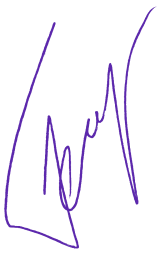 Директор ГБОУ РС (Я) «ЧРССШИОР им. Д.П. Коркина»:                 /  Н.Н. Гуляев./« 22 » апреля  2016 г.Инструментарий для осуществления мониторингаИнструментарий для осуществления мониторингаИнструментарий для осуществления мониторингаИнструментарий для осуществления мониторингаСпортивный аспектСоциальный аспектПсихологический аспектПедагогический аспект1.Определение профессиональной мотивации учащихся к учебе, профессиям в сфере физического образования и спорта, службе в силовых структурах;2.Организация учебно-тренировочного и соревновательного процессов, консультирование по правовым вопросам в сфере спорта;3.Стимулирование воспитанников методом поощрения за проявление разумной инициативы, спортивные успехи и настойчивость в физическом совершенствовании.Изучение социального семейного положения воспитанника; 2.Естественное развитие личности подростков;3.Проблемы социальной адаптации; 4.Проблемы свободы выбора и социального творчества;5.Ведение постоянного мониторинга социальной жизни учащегося.1.Психодиагостическая работа;2.Психопрофилактика, консультативная и коррекционная работа по выявлению и предупреждению отклонений в проведении учащихся, спортивных срывов и стрессов;3.Психолого-педагогические консультации, консилиумы, семинары и тренинги, -в т.ч. тренинг и личностного роста. 1.Диагностическая работа;2.Консультативная работа, методическая и коррекционная работа по разработке, составлению и апробации образовательных программ и технологий;3.Контроль и коррекция организации и качества учебно-тренировочного процесса, подготовки учащихся к соревнованиям различного ранга;4.Научно-исследовательские разработки в области спортивной педагогики.№Вид программы Цели и задачи программы Учителя-экспериментаторы 1.Методическая разработка  «В здоровом теле здоровый дух!»Петрова А.А.Сысолятина Е.К.Рожина М.В.Майорова А.А..Оконешникова Нь.А.2.Программа «Еркон»-всесторонне развитие детей начальных классов.Учителя начальных классов3.-для информационно-технологического профиля;-обеспечение высокой степени готовности к вступительным испытаниям и к дальнейшей учебе в ВУЗах;-удовлетворение запросов и развитие способностей в определенной профессиональной области и в области познавательных интересов в целом.Джуалов З.С.Горбунова Л.М.Максимова У.И.Яковлев Г.М.4.Программы дополнительного образования: -развитие творческих способностей учащихся, эстетической культуры, логического мышления и т.д.; -формирование познавательной активности; -организация досуговой деятельности учащихся.Баишева П.А.Романов И.Н.Ховров Н.М.5.Программа «Олимпийское образование»-апробация и реализация Программы по олимпийскому образованию учащихся  Аржаков Е.Д.Все тренеры-преподаватели6.Программа “Одаренные дети”-осуществление индивидуального подхода к одаренным и способным детям; -активизация познавательной и творческой деятельности данной категории учащихся.Дьячковская Т.Н.Максимова У.И.Ноговицына М.Н.Кузьмина А.Н.Учителя-предметники7.Программа “Нам помогут!”-предупреждение безнадзорности и беспризорности; -привлечение несовершеннолетних к активной познавательной деятельности; -воспитание социально-позитивного отношения к школе и обществу; -профилактика правонарушений; -воспитание негативного отношения к табаку, алкоголю, наркотикам.Монастырев Н.Н. Решетникова Т.Н.Ушницкая К.Е.Воспитатели школы-интерната 8.Программа “Мы вместе”-формировать у подростков положительное отношение к учению и понимание роли знаний в жизни; -формировать культуру межличностных отношений и совместной деятельности; -воспитание потребности в здоровом образе жизни. Воспитатели школы-интерната 9.Программа  по 11 видам спорта -апробация и реализация программы олимпийского резерва;-развития результатов  по видам спорта Тренеры-преподаватели Должностное лицоОбязанности по осуществлению проекта1. Ректор – Директор – Заведующий детским садом-Основное руководство проектом -Подбор и расстановка кадров -Курсовая подготовка кадров -Обеспечение материальной базы проекта.2. Проректор по учебной части – заместитель директора по учебной работе – методист детского сада-Организация деятельности коллектива по осуществлению программы проекта-Обеспечение повышения педагогического мастерства коллектива через организацию семинаров, практикумов -Мониторинг процесса осуществления проекта3. Проректор по научной работе – заместитель директора по научно-экспериментальной  работе – методист детского сада-Научно-методическое руководство -Разработка материалов эксперимента Вовлечение учащихся-студентов в научно исследовательскую деятельность4. Проректор по спортивно-воспитательной работе – заместитель директора по  спортивной работе – инструктор физического воспитания-Наблюдение за динамикой ОФП-Создание условий для самореализации личности, раскрытия индивидуальности каждого ребенка – студента -Организация над предметной, над тренировочной познавательной деятельности5. Медработники вуза – медицинские работники школы – медсестра детского сада-Отслеживание влияния образовательного и тренировочного процесса на здоровье учащихся-Организация образовательной деятельности по формированию навыков здорового образа жизни6. Педагоги-психологи института – педагог –психолог  школы – педагог-психолог детского сада-Организация психологического сопровождения образовательного процесса-Отслеживание влияния образовательного процесса на психическое здоровье дошкольников-учащихся-студентов, и их индивидуальное развитие5. Тренеры-преподаватели  вуза – тренеры  преподаватели школы – инструкторы  детского сада. Преподаватели  вуза– учителя, педагоги  школы – воспитатели детского сада-Обогащение содержания тренировочного процесса-Обогащение содержания образования-Обеспечение межпредметных связей программ№Вид программы Цели и задачи программы Учителя-экспериментаторы Общеобразовательные (базовые)Общеобразовательные (базовые)Общеобразовательные (базовые)1Начальное образование -обеспечить усвоение образовательных стандартов 2 поколения.Петрова А.А.Сысолятина Е.К.Рожина М.В.Майорова А.А.Оконешникова Нь.А.2Программа «В здоровом теле здоровый дух!»Петрова А.А.Сысолятина Е.К.Рожина М.В.Майорова А.А..Оконешникова Нь.А.3Программа «Еркон»-всесторонне развитие детей, позволяющее им в дальнейшем успешно овладеть школьной программой.Петрова А.А.Сысолятина Е.К.Рожина М.В.Майорова А.А.Оконешникова Нь.А.4Программа “Школа будущего первоклассника” -обеспечение преемственности между ДОУ и начальным школьным образованием; -адаптировать детей к обучению в школе; -развитие и корректировка познавательной деятельности будущих первоклассников.Петрова А.А.Основное общее образованиеОсновное общее образованиеОсновное общее образование5Профильные: –для физико-математического профиля; -обеспечение высокой степени готовности к вступительным испытаниям и к дальнейшей учебе в ВУЗах;-удовлетворение запросов и развитие способностей в определенной профессиональной области и в области познавательных интересов в целом.Яковлев Г.М.Максимова У.И.Ноговицына М.Н.Егорова М.А.Спиридонова Л.Н.6-для информационно-технологического профиля;-обеспечение высокой степени готовности к вступительным испытаниям и к дальнейшей учебе в ВУЗах;-удовлетворение запросов и развитие способностей в определенной профессиональной области и в области познавательных интересов в целом.Джуалов З.С.Горбунова Л.М.Максимова У.И.Яковлев Г.М.7–для химико-биологического.-обеспечение высокой степени готовности к вступительным испытаниям и к дальнейшей учебе в ВУЗах, ЧГИФКиС, ИФКиС СВФУ;-удовлетворение запросов и развитие способностей в определенной профессиональной области и в области познавательных интересов в целом.Матвеева С.Н.Павлова А.К.Филиппова Ю.В.Шеломова А.А.Попова Т.М.8.Программы элективных курсов: – решение нестандартных математических задач;– проценты в окружающем мире;– мир химии;– эксперименты в физике;–техника и окружающая среда;основы компьютерного дизайна;– основы моделирования информационных систем.-предоставление возможности выбора различных профессиональных направлений; -углубление в изучении отдельных предметов; -поддержка для соответствующих профилей на старшей ступени.Учителя-предметчики9.Программы дополнительного образования: -развитие творческих способностей учащихся, эстетической культуры, логического мышления и т.д.; -формирование познавательной активности; -организация досуговой деятельности учащихся.Баишева П.А.Романов И.Н.Ховров Н.М.10.Программа «Олимпийское образование»-апробация и реализация Программы по олимпийскому образованию учащихся  Аржаков Е.Д.Все тренеры-преподаватели11.Программа “Одаренные дети”-осуществление индивидуального подхода к одаренным и способным детям; -активизация познавательной и творческой деятельности данной категории учащихся.Дьячковская Т.Н.Максимова У.И.Ноговицына М.Н.Кузьмина А.Н.Учителя-предметники12.Программа “Нам помогут!”-предупреждение безнадзорности и беспризорности; -привлечение несовершеннолетних к активной познавательной деятельности; -воспитание социально-позитивного отношения к школе и обществу; -профилактика правонарушений; -воспитание негативного отношения к табаку, алкоголю, наркотикам.Монастырев Н.Н. Решетникова Т.Н.Ушницкая К.Е.Воспитатели школы-интерната 13.Программа “Мы вместе”-формировать у подростков положительное отношение к учению и понимание роли знаний в жизни; -формировать культуру межличностных отношений и совместной деятельности; -воспитание потребности в здоровом образе жизни. Воспитатели школы-интерната 